FORMULARIO DE PRIMER INFORME DE LESIÓN DEL EMPLEADO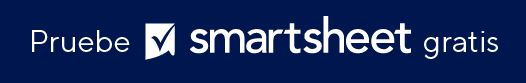 INSTRUCCIONES Mediante el uso de este formulario, los empleados deberán informar de todos los accidentes, lesiones, enfermedades o eventos no planificados relacionados con el trabajo que podrían haber resultado en una lesión o enfermedad. Una vez completado, este formulario se entregará a un gerente para los próximos pasos.VOY A INFORMAR SOBRE UN TRABAJO RELACIONADO CON:LESIÓNENFERMEDADFALLA CERCANASU NOMBRENOMBRE DEL SUPERVISORNOMBRE DEL SUPERVISORFECHA DE INFORMEPUESTO¿Su supervisor ha sido informado de este incidente?¿Su supervisor ha sido informado de este incidente?¿Su supervisor ha sido informado de este incidente?UBICACIÓN DEL INCIDENTEFECHA DEL INCIDENTEHORATESTIGOS , si los hubiereTESTIGOS , si los hubiereTESTIGOS , si los hubiereDESCRIPCIÓN DEL INCIDENTE Describir las tareas que se realizan y la secuencia de eventos.  Adjunte páginas adicionales según sea necesario. DESCRIPCIÓN DEL INCIDENTE Describir las tareas que se realizan y la secuencia de eventos.  Adjunte páginas adicionales según sea necesario. DESCRIPCIÓN DEL INCIDENTE Describir las tareas que se realizan y la secuencia de eventos.  Adjunte páginas adicionales según sea necesario. ¿Qué se podría hacer para evitar esta lesión/ casi falta?¿Qué se podría hacer para evitar esta lesión/ casi falta?¿Qué se podría hacer para evitar esta lesión/ casi falta?¿Qué partes de su cuerpo se lastimaron?  Si es una falta cercana, ¿cómo podría haber sido lastimado? ¿Qué partes de su cuerpo se lastimaron?  Si es una falta cercana, ¿cómo podría haber sido lastimado? ¿Qué partes de su cuerpo se lastimaron?  Si es una falta cercana, ¿cómo podría haber sido lastimado? ¿Fue necesario tratamiento médico?¿Fue necesario tratamiento médico?¿Fue necesario tratamiento médico?¿Fue necesario tratamiento médico?SI ES AFIRMATIVO, NOMBRE DEL HOSPITAL / MÉDICO:SÍNOFECHA DE LA VISITAFECHA DE LA VISITAHORA DE LA VISITAHORA DE LA VISITATELÉFONO DEL HOSPITAL / MÉDICO¿Esta parte de su cuerpo se ha lastimado antes? SÍNOEn caso afirmativo, ¿cuándo?¿Tiene otro empleo? SÍNONombre de la empresaFIRMA DEL EMPLEADOFECHAFIRMA DEL SUPERVISORFECHARENUNCIATodos los artículos, las plantillas o la información que proporcione Smartsheet en el sitio web son solo de referencia. Mientras nos esforzamos por mantener la información actualizada y correcta, no hacemos declaraciones ni garantías de ningún tipo, explícitas o implícitas, sobre la integridad, precisión, confiabilidad, idoneidad o disponibilidad con respecto al sitio web o la información, los artículos, las plantillas o los gráficos relacionados que figuran en el sitio web. Por lo tanto, cualquier confianza que usted deposite en dicha información es estrictamente bajo su propio riesgo.